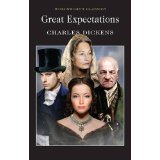 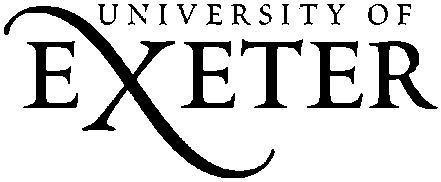 Writing Learning Focus:Writing Learning Focus:How Dickens creates a sense, on our first introduction to Magwitch, that he is both terrifying and deserving of sympathy.How Dickens creates a sense, on our first introduction to Magwitch, that he is both terrifying and deserving of sympathy.How Dickens creates a sense, on our first introduction to Magwitch, that he is both terrifying and deserving of sympathy.Grammar Learning Focus:Grammar Learning Focus:How character can be established through noun phrases (and minor sentences)How character can be established through noun phrases (and minor sentences)How character can be established through noun phrases (and minor sentences)Context:The text extract here comes from the opening chapter when Pip first meets Magwitch: from Pip’s perspective, Magwitch is terrifying but Dickens conveys a more ambivalent perspective for the reader.  At the end of the novel, of course, Pip and Magwitch are very close, and Magwitch a sympathetic character. The use of detailed noun phrases to establish character, especially through the ‘Show not Tell’ technique, is very common in narrative fiction.The text extract here comes from the opening chapter when Pip first meets Magwitch: from Pip’s perspective, Magwitch is terrifying but Dickens conveys a more ambivalent perspective for the reader.  At the end of the novel, of course, Pip and Magwitch are very close, and Magwitch a sympathetic character. The use of detailed noun phrases to establish character, especially through the ‘Show not Tell’ technique, is very common in narrative fiction.The text extract here comes from the opening chapter when Pip first meets Magwitch: from Pip’s perspective, Magwitch is terrifying but Dickens conveys a more ambivalent perspective for the reader.  At the end of the novel, of course, Pip and Magwitch are very close, and Magwitch a sympathetic character. The use of detailed noun phrases to establish character, especially through the ‘Show not Tell’ technique, is very common in narrative fiction.The text extract here comes from the opening chapter when Pip first meets Magwitch: from Pip’s perspective, Magwitch is terrifying but Dickens conveys a more ambivalent perspective for the reader.  At the end of the novel, of course, Pip and Magwitch are very close, and Magwitch a sympathetic character. The use of detailed noun phrases to establish character, especially through the ‘Show not Tell’ technique, is very common in narrative fiction.Let’s Talk!Give the opening discussion enough time to allow students to explore their first impressions.In the whole class discussion:Check they understand these are minor sentences, which are each a noun phrase (with man as the head noun).  There is no main verb.  Extend understanding by noting the passives in the third sentence (had been… soaked/smothered/lamed etc), grammatically positioning him as victim/done unto.Invite students to note the contrasting verbs: those which depict his discomfort, or vulnerability, (limped; shivered; chattered) with verbs which suggest aggression (glared; growled; seized).Let’s Talk!Give the opening discussion enough time to allow students to explore their first impressions.In the whole class discussion:Check they understand these are minor sentences, which are each a noun phrase (with man as the head noun).  There is no main verb.  Extend understanding by noting the passives in the third sentence (had been… soaked/smothered/lamed etc), grammatically positioning him as victim/done unto.Invite students to note the contrasting verbs: those which depict his discomfort, or vulnerability, (limped; shivered; chattered) with verbs which suggest aggression (glared; growled; seized).Let’s Talk!Give the opening discussion enough time to allow students to explore their first impressions.In the whole class discussion:Check they understand these are minor sentences, which are each a noun phrase (with man as the head noun).  There is no main verb.  Extend understanding by noting the passives in the third sentence (had been… soaked/smothered/lamed etc), grammatically positioning him as victim/done unto.Invite students to note the contrasting verbs: those which depict his discomfort, or vulnerability, (limped; shivered; chattered) with verbs which suggest aggression (glared; growled; seized).Activity Outline:Whole class:  share the reading of the opening and gather first impressions of Pip and Magwitch.Teacher: display the text extract, and re-read it, and note that this moment is both Pip’s first sight of Magwitch and ours as reader.Pairs: highlight in red all words or images which suggest Magwitch is to be feared, and in blue all words or images which suggest Magwitch is a victim/in discomfort.  Teacher:  take feedback and display the text extract with red and blue colours.Whole class:   look at the three noun phrases Dickens uses to present Magwitch.  What does the first NP convey? (he is an escaped prisoner/to be feared?)   What does the second NP suggest? (poor; in a bad condition?)  What does the third NP suggest? (he has had unpleasant things happen to him? But also he is frightening?)  Foster discussion about whether Magwitch is a good or bad character, and how Dickens establishes this.Individual:  using allocated visual image of a character, develop a description which clearly establishes their character, thinking carefully about how the choice of noun phrases supports this description.Pairs: read each other’s descriptions and explain to each other what language choices you have made and how these choices establish the characterText example:  from Great ExpectationsA fearful man, all in coarse grey, with a great iron on his leg.  A man with no hat, and with broken shoes, and with an old rag tied round his head.  A man who had been soaked in water, and smothered in mud, and lamed by stones, and cut by flints, and stung by nettles, and torn by briars; who limped and shivered, and glared and growled; and whose teeth chattered in his head as he seized me by the chin.Text example:  from Great ExpectationsA fearful man, all in coarse grey, with a great iron on his leg.  A man with no hat, and with broken shoes, and with an old rag tied round his head.  A man who had been soaked in water, and smothered in mud, and lamed by stones, and cut by flints, and stung by nettles, and torn by briars; who limped and shivered, and glared and growled; and whose teeth chattered in his head as he seized me by the chin.